Dbamy o przyrodęTemat: Sadzimy rośliny.Cele główne- rozwijanie koncentracji i spostrzegawczości wzrokowej,- rozwijanie umiejętności matematycznych,- rozwijanie spostrzegawczości i percepcji słuchowej,- rozwijanie sprawności ruchowej.Cele operacyjneDziecko:- rozróżnia wybrane kwiaty, układa je według polecenia N.,- segreguje kwiaty według koloru i gatunku,- słucha uważnie poleceń N.,- prawidłowo wykonuje ćwiczenia ruchowe.1. Ćwiczenie pamięci – Kwiaty ogrodowe.Nauczyciel układa  na stole sylwety kwiatów:Hiacynt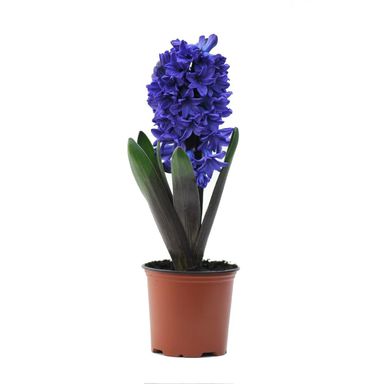 Tulipan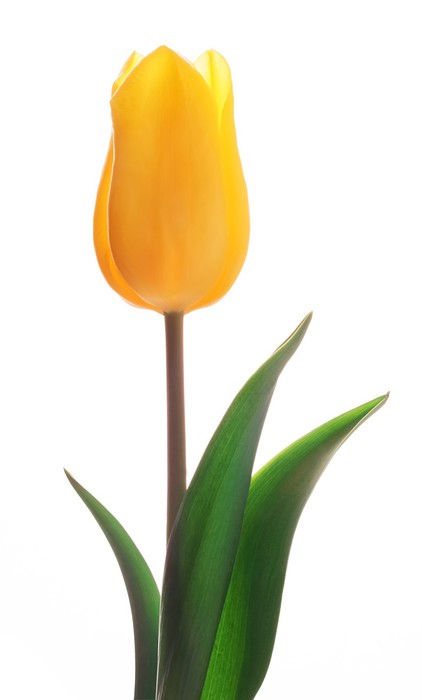 Bratek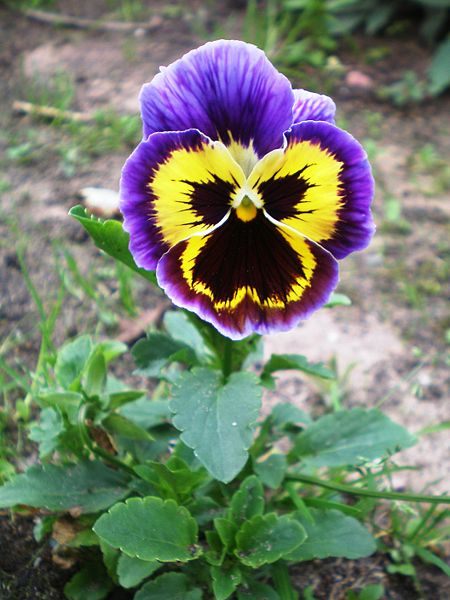 Róża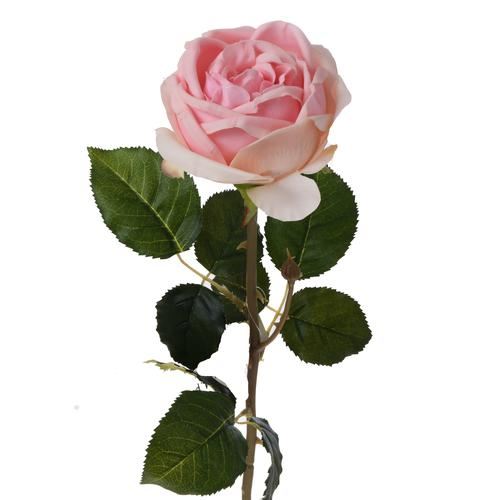     Dzieci podają nazwy kwiatów uprawianych w ogrodzie i je liczą. Wskazują, który kwiat jest: pierwszy, drugi, trzeci a który – czwarty. Następnie odwracają się , N. chowa sylwetę jednego kwiatu. Dzieci patrzą i odgadują, którego kwiatu brakuje, po czym odtwarzają początkowy układ kwiatów- dokładają odpowiedni kwiat.2. Na rabatce – zajęcia matematyczne.Karty pracy, cz. 2, nr 39.Dzieci:- odpowiadają na pytanie, czy znają kwiaty przedstawione na rysunku,- nazywają kwiaty z pomocą osoby dorosłej.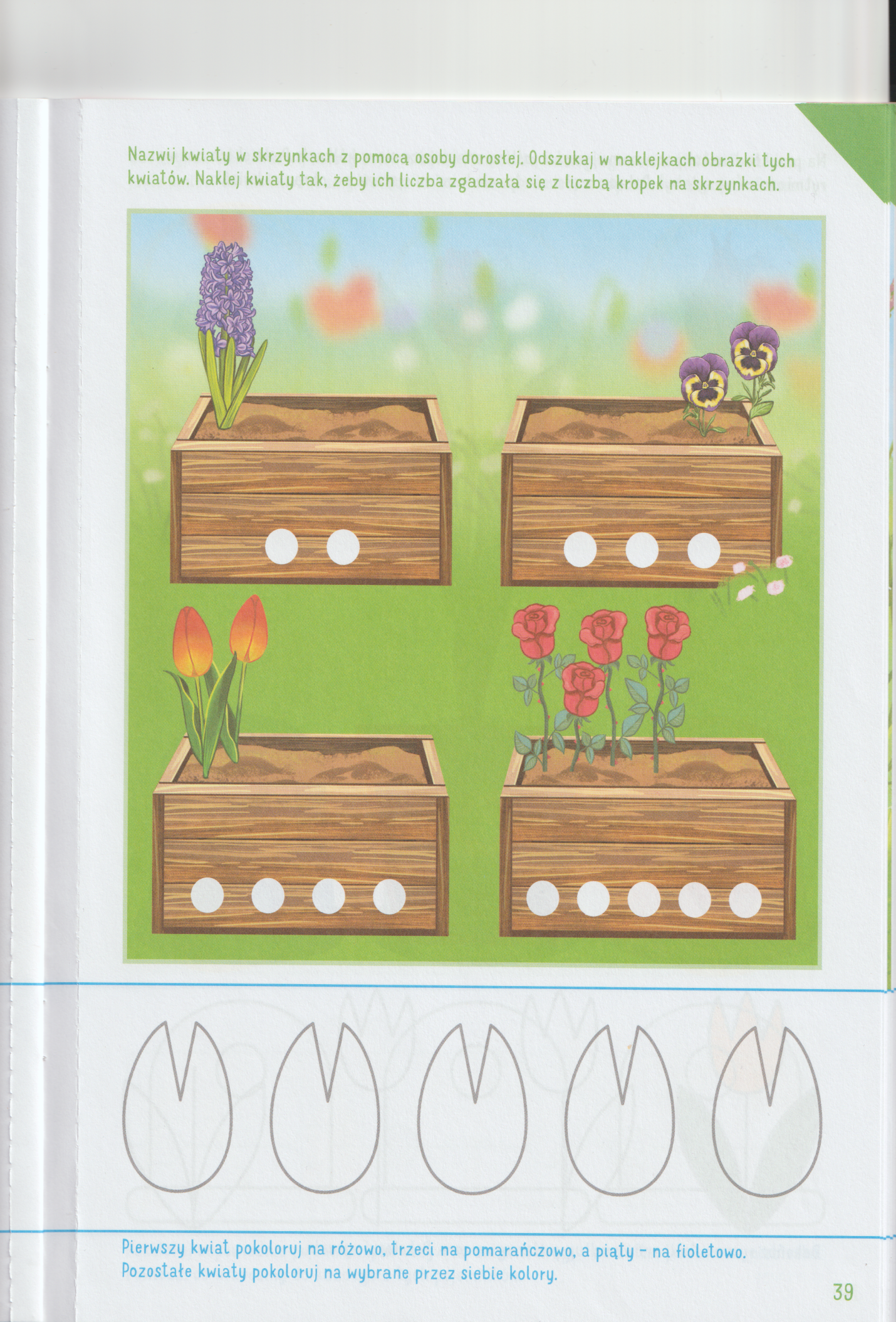 3.  Czynniki wpływające na wzrost roślin.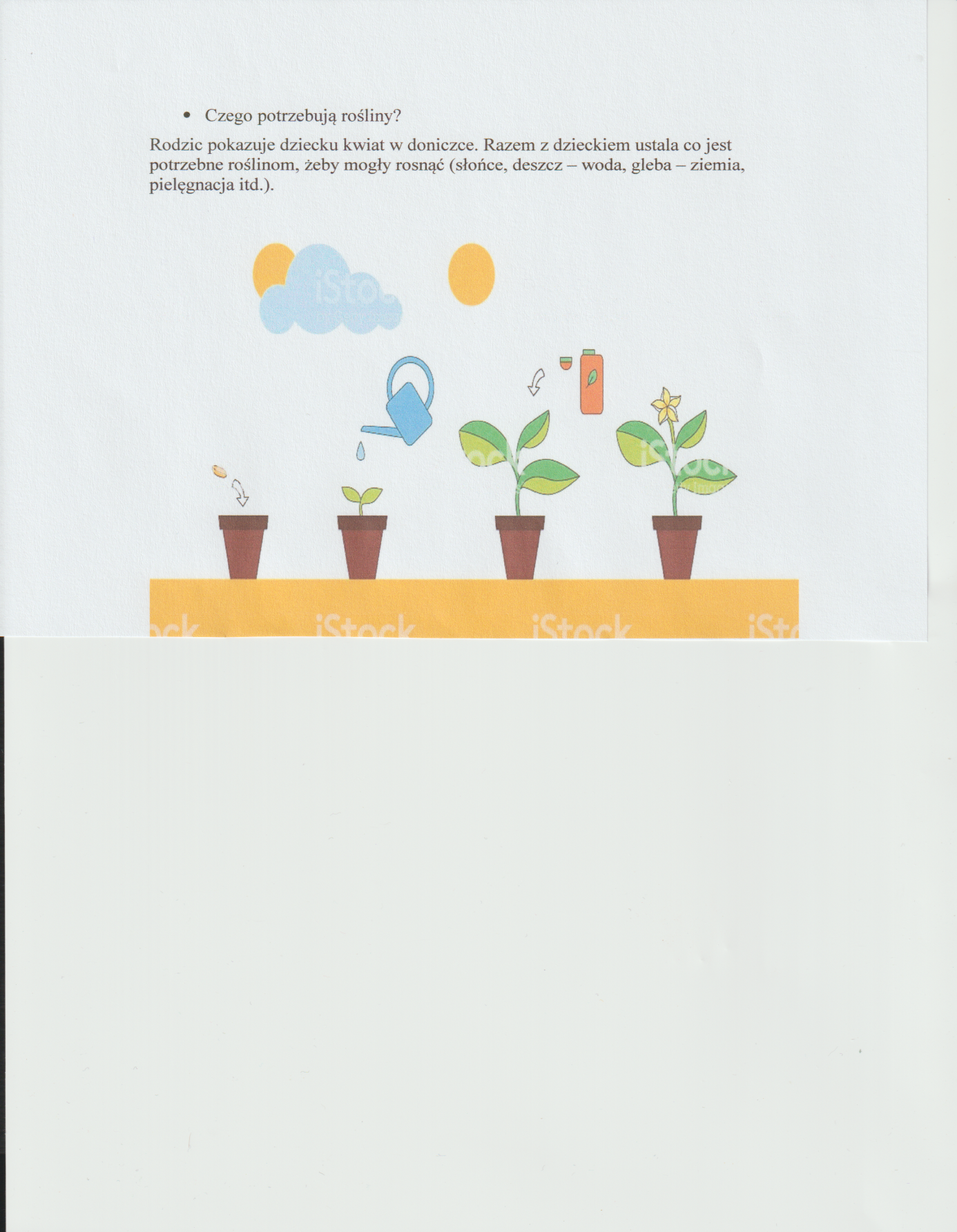 Słońce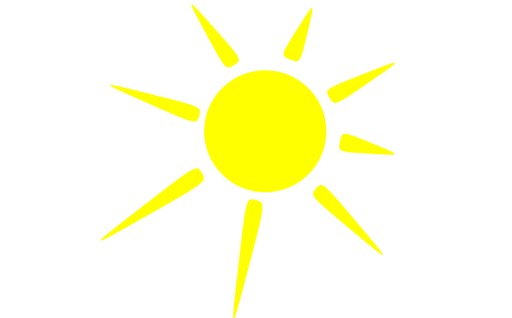 Woda (deszcz)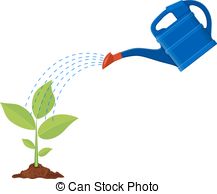 Gleba (ziemia)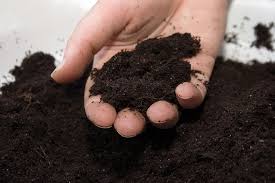 Pielęgnacja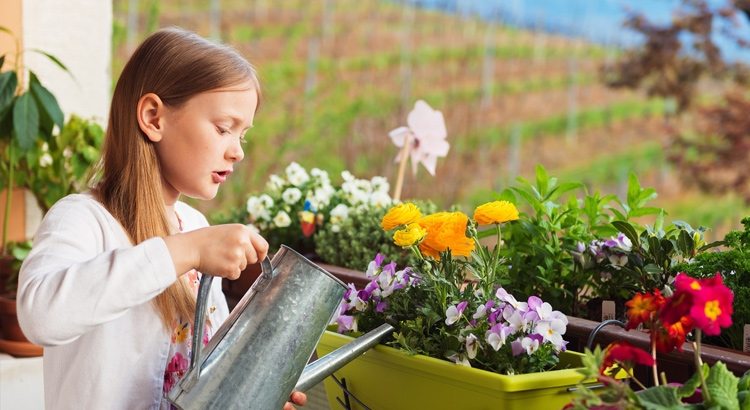 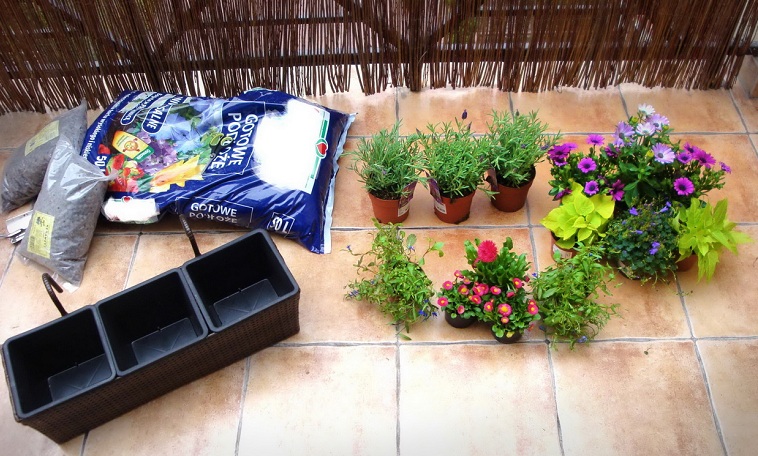 4. Karty pracy: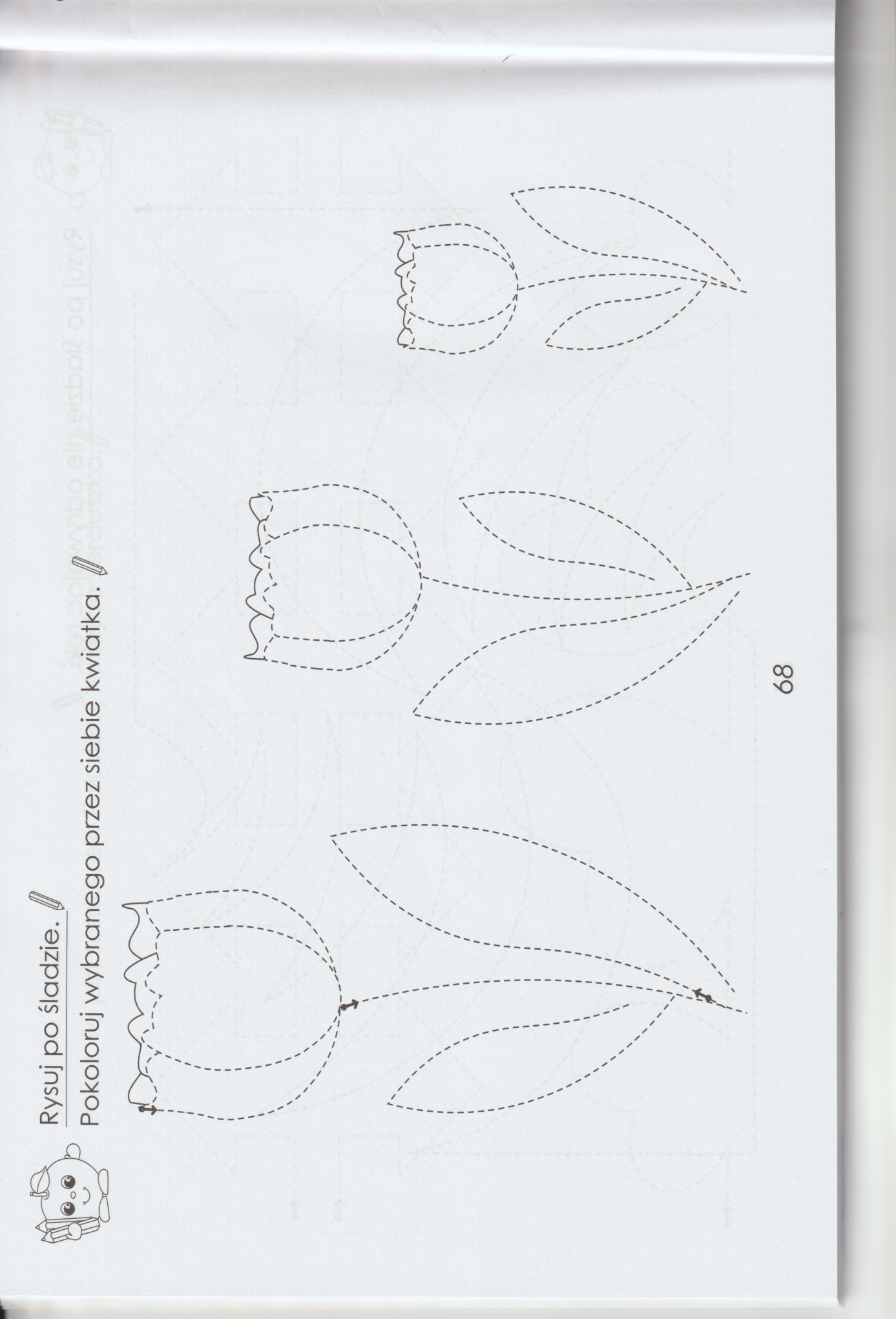 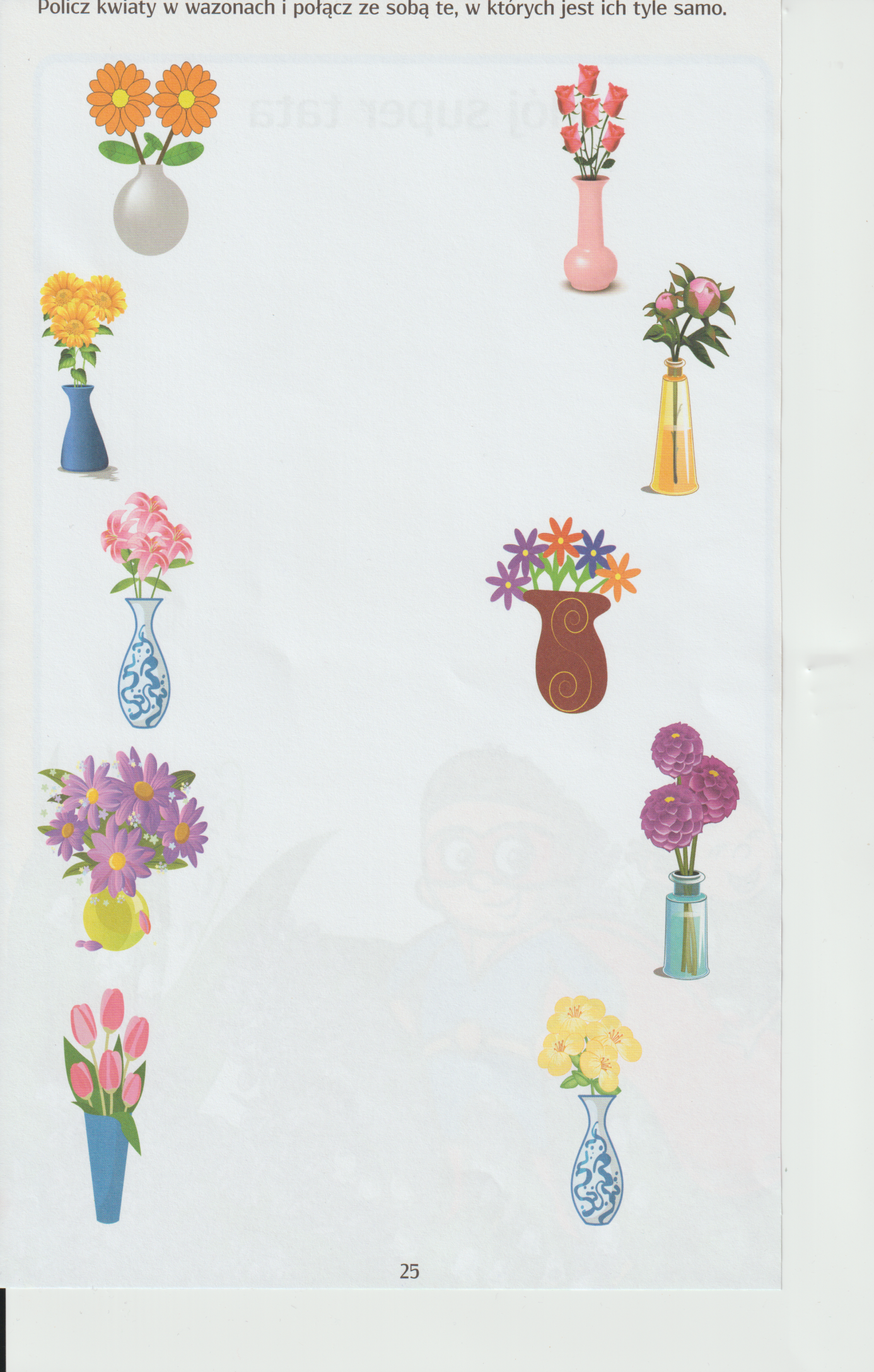 Życzymy wesołej zabawy Jolanta Pucek, Justyna Misiurek. 